Travaux Pratiques 2.1
Communication en série (UART)1. Part 2.1.1: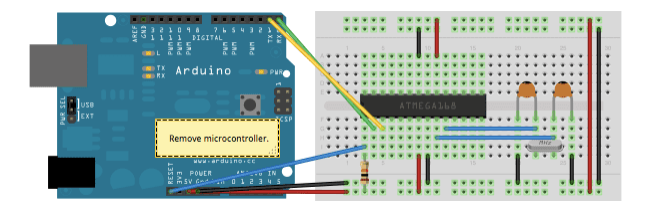 2. Part 2.1.2:3. Part 2.1.3